								projektas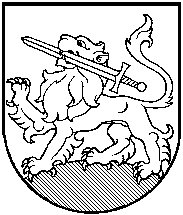 RIETAVO SAVIVALDYBĖS TARYBASPRENDIMASDĖL RIETAVO SAVIVALDYBĖS BIUDŽETINIŲ ĮSTAIGŲ VADOVŲ DARBO APMOKĖJIMO TVARKOS APRAŠO PATVIRTINIMO2018 m. rugsėjo 20 d. Nr. T1-RietavasVadovaudamasi Lietuvos Respublikos vietos savivaldos įstatymo 16 straipsnio 4 dalimi ir 18 straipsnio 1 dalimi, Lietuvos Respublikos valstybės ir savivaldybių įstaigų darbuotojų darbo apmokėjimo įstatymo 5 straipsnio 2 dalimi, Rietavo savivaldybės taryba  n u s p r e n d ž i a:1. Patvirtinti  Rietavo savivaldybės biudžetinių įstaigų vadovų darbo apmokėjimo tvarkos aprašą (pridedama).2. Pripažinti netekusiais galios:2.1. Rietavo savivaldybės tarybos 2017 m. gegužės 18 d. sprendimą Nr. T1-113 „Dėl Rietavo savivaldybės biudžetinių įstaigų vadovų darbo apmokėjimo tvarkos patvirtinimo“;2.2. Rietavo savivaldybės tarybos 2017 m. rugsėjo 14 d. sprendimą Nr. T1-158 „Dėl Rietavo savivaldybės biudžetinių įstaigų vadovų darbo apmokėjimo tvarkos, patvirtintos Rietavo savivaldybės tarybos 2017 m. gegužės 18 d. sprendimą Nr. T1-113 „Dėl Rietavo savivaldybės biudžetinių įstaigų vadovų darbo apmokėjimo tvarkos patvirtinimo“ 16 ir 23 punktų pakeitimo“.Sprendimas gali būti skundžiamas ikiteismine tvarka Lietuvos administracinių ginčų komisijos Klaipėdos apygardos skyriui (H. Manto g. 37, Klaipėda) arba Lietuvos Respublikos administracinių bylų teisenos įstatymo nustatyta tvarka Regionų apygardos administracinio teismo Klaipėdos rūmams (Galinio Pylimo g. 9, Klaipėda) per vieną mėnesį nuo šio sprendimo paskelbimo ar įteikimo suinteresuotai šaliai dienos.Savivaldybės merasPATVIRTINTA								Rietavo savivaldybės tarybos								2018 m. rugsėjo 20 d. 								sprendimu Nr. T1-RIETAVO SAVIVALDYBĖS BIUDŽETINIŲ ĮSTAIGŲ VADOVŲ DARBO APMOKĖJIMO TVARKOS APRAŠASI SKYRIUSBENDROSIOS NUOSTATOS1. Šis Rietavo savivaldybės biudžetinių įstaigų vadovų darbo apmokėjimo tvarkos aprašas (toliau – Aprašas) nustato Rietavo savivaldybės biudžetinių įstaigų (toliau – biudžetinės įstaigos) vadovų pareigybių lygius ir grupes, darbo apmokėjimo sąlygas ir dydžius, materialines pašalpas, kasmetinį veiklos vertinimą. II SKYRIUSĮSTAIGŲ GRUPĖS IR PAREIGYBĖS2. Biudžetinės įstaigos skirstomos į grupes:2.1. I grupė – kai pareigybių sąraše nustatytas darbuotojų pareigybių skaičius yra 201 ir daugiau darbuotojų;2.2. II grupė – kai pareigybių sąraše nustatytas darbuotojų pareigybių skaičius yra nuo 51 iki 200 darbuotojų;2.3. III grupė – kai pareigybių sąraše nustatytas darbuotojų pareigybių skaičius yra 50 ir mažiau darbuotojų.3. Biudžetinės įstaigos vadovo pareigybė priskiriama biudžetinių įstaigų vadovų ir jų pavaduotojų, kurių pareigybės priskiriamos A lygiui, atsižvelgiant į būtiną išsilavinimą toms pareigoms eiti, grupei.4. Pareigybių, priskiriamų Aprašo 3 punkte nurodytai grupei, būtinas išsilavinimas:4.1.  A lygio – pareigybės, kurioms būtinas ne žemesnis kaip aukštasis išsilavinimas:4.1.1. A1 lygio – pareigybės, kurioms būtinas ne žemesnis kaip aukštasis universitetinis išsilavinimas su magistro kvalifikaciniu laipsniu ar jam prilygintu išsilavinimu;4.1.2. A2 lygio – pareigybės, kurioms būtinas ne žemesnis kaip aukštasis universitetinis išsilavinimas su bakalauro kvalifikaciniu laipsniu ar jam prilygintu išsilavinimu arba aukštasis koleginis išsilavinimas su profesinio bakalauro kvalifikaciniu laipsniu ar jam prilygintu išsilavinimu.5. Biudžetinės įstaigos vadovo pareigybės aprašymą tvirtina Savivaldybės meras, vadovaudamasis Valstybės ir savivaldybių įstaigų darbuotojų, išskyrus mokytojų (išskyrus trenerius), pareigybių aprašymo metodiką. 6. Biudžetinės įstaigos vadovo pareigybės aprašyme nurodoma:6.1. pareigybės grupė; 6.2. pareigybės pavadinimas;6.3. pareigybės lygis; 6.4. specialūs reikalavimai, keliami šias pareigas einančiam darbuotojui (išsilavinimas, darbo patirtis, profesinė kvalifikacija); 6.5. pareigybei priskirtos funkcijos;6.6. gali būti nurodomas pavaldumas, paskirtis, atsakomybė už pažeidimus, padarytus vykdant savo veiklą, už netinkamą pareigų vykdymą ar nevykdymą, už padarytą materialinę žalą.III SKYRIUSDARBO UŽMOKESTIS IR MATERIALINĖS PAŠALPOS7. Biudžetinių įstaigų vadovų darbo užmokestį sudaro:7.1. pareiginė alga (mėnesinė alga – pastovioji dalis arba pastovioji ir kintamoji dalys);7.2. priemokos;7.3. mokėjimas už darbą poilsio ir švenčių dienomis, nakties ir viršvalandinį darbą, budėjimą ir esant nukrypimams nuo normalių darbo sąlygų;7.4. premijos.8. Pareiginės algos bazinis dydis:8.1. ateinančių finansinių metų pareiginės algos bazinis dydis, atsižvelgiant į praėjusių metų vidutinę metinę infliaciją (skaičiuojant nacionalinį vartotojų kainų indeksą) ir kitų vidutinio darbo užmokesčio viešajame sektoriuje dydžiui ir kitimui poveikį turinčių veiksnių įtaką, nustatomas nacionalinėje kolektyvinėje sutartyje. Nacionalinėje kolektyvinėje sutartyje sulygtą pareiginės algos bazinį dydį tvirtina Lietuvos Respublikos Seimas iki Lietuvos Respublikos Seimo pavasario sesijos pabaigos. Tvirtinamas naujas pareiginės algos bazinis dydis negali būti mažesnis už esamą pareiginės algos bazinį dydį, išskyrus atvejus, kai iš esmės pablogėja valstybės ekonominė ir finansinė būklė;8.2. jeigu nacionalinė kolektyvinė sutartis nėra sudaryta arba pakeista iki einamųjų metų birželio 1 dienos, ateinančių finansinių metų pareiginės algos bazinį dydį Lietuvos Respublikos Vyriausybės teikimu, atsižvelgdamas į Aprašo 8.1. papunktyje numatytas aplinkybes, tvirtina Lietuvos Respublikos Seimas iki Lietuvos Respublikos Seimo pavasario sesijos pabaigos.9. Pareiginės algos pastovioji dalis:9.1.  biudžetinių įstaigų vadovų pareiginės algos pastovioji dalis nustatoma pareiginės algos koeficientais. Pareiginės algos koeficiento vienetas yra lygus pareiginės algos baziniam dydžiui. Pareiginės algos pastovioji dalis apskaičiuojama atitinkamą pareiginės algos koeficientą dauginant iš pareiginės algos bazinio dydžio; 9.2. biudžetinių įstaigų vadovų (išskyrus švietimo įstaigų) pareiginės algos pastovioji dalis nustatoma pagal Lietuvos Respublikos valstybės ir savivaldybių įstaigų darbuotojų darbo apmokėjimo įstatymo 1 priedą, atsižvelgiant į pareigybių sąraše nustatytą darbuotojų pareigybių skaičių ir vadovaujamo darbo patirtį, kuri apskaičiuojama sumuojant laikotarpius, kai buvo vadovaujama įmonėms, įstaigoms ir organizacijoms ir (ar) jų padaliniams;9.3. A1 lygio pareigybėms pagal Apraše nustatytus dydžius pareiginės algos pastoviosios dalies koeficientas didinamas 20 procentų;9.4. nustatant pareiginės algos pastoviąją dalį, papildomai įvertinamas nacionalinių, valstybinių ir savivaldybių kultūros ir meno įstaigų aukščiausiojo profesinio meninio lygio kultūros ir meno darbuotojų nacionaliniu ir tarptautiniu mastu įgytas pripažinimas, Vyriausybės ar jos įgaliotos institucijos nustatytas atskirų profesijų trūkumas Lietuvos Respublikos darbo rinkoje, darbuotojų aukšta kvalifikacinė kategorija, nustatyta pagal tam tikrai darbuotojų grupei keliamus kvalifikacinius reikalavimus. Šiais atvejais nustatyti pareiginės algos pastoviosios dalies koeficientai gali būti didinami iki 100 procentų;9.5. pareiginės algos pastoviosios dalies koeficiento padidinimas 9.3. ir 9.4. papunkčiuose nustatytais pagrindais negali viršyti 100 procentų Lietuvos Respublikos valstybės ir savivaldybių įstaigų darbuotojų darbo apmokėjimo įstatymo 1, 2, 3 ir 5 prieduose nustatytos pareiginės algos pastoviosios dalies koeficiento dydžio; 9.6. biudžetinės įstaigos vadovo pareiginės algos pastoviosios dalies koeficientą pagal Apraše numatytus koeficientus ir atsižvelgdamas į Aprašo 9.2., 9.4. ir 10.1. papunkčiuose nurodytus kriterijus nustato Savivaldybės meras;9.7. biudžetinės įstaigos vadovo pareiginė alga (pastovioji dalis kartu su kintamąja dalimi) negali viršyti praėjusio ketvirčio biudžetinės įstaigos darbuotojų 5 vidutinių pareiginių algų (pastoviųjų dalių kartu su kintamosiomis dalimis) dydžių;9.8. biudžetinės įstaigos vadovo pareiginės algos pastovioji dalis sulygstama darbo sutartyje pagal Lietuvos Respublikos valstybės ir savivaldybių įstaigų darbuotojų darbo apmokėjimo įstatymo nuostatas ir šį Aprašą. Pareiginės algos pastoviosios dalies koeficientas nustatomas iš naujo pasikeitus darbuotojų pareigybių skaičiui, vadovaujamo darbo patirčiai ar nustačius, kad įstaigos vadovo pareiginė alga (pastovioji dalis kartu su kintamąja dalimi) viršija praėjusio ketvirčio biudžetinės įstaigos darbuotojų 5 vidutinius pareiginių algų (pastoviųjų dalių kartu su kintamosiomis dalimis) dydžius.10. Švietimo įstaigų vadovų pareiginės algos pastovioji dalis nustatoma pagal Lietuvos Respublikos valstybės ir savivaldybių įstaigų darbuotojų darbo apmokėjimo įstatymo 5 priedą, atsižvelgiant į švietimo įstaigoje ugdomų mokinių skaičių, pedagoginio darbo stažą ir veiklos sudėtingumą.11. Pareiginės algos kintamoji dalis:11.1. biudžetinių įstaigų vadovų pareiginės algos kintamosios dalies nustatymas priklauso nuo praėjusių metų veiklos vertinimo pagal vadovui nustatytas metines užduotis, siektinus rezultatus ir jų vertinimo rodiklius, išskyrus Aprašo 11.3. ir 11.4.  papunkčiuose nurodytus atvejus;11.2. pareiginės algos kintamoji dalis, atsižvelgiant į praėjusių metų veiklos vertinimą, nustatoma vieneriems metams ir gali siekti iki 50 procentų pareiginės algos pastoviosios dalies (įskaitant ir pareiginės algos pastoviąją dalį, padidintą pagal 9.3. ir 9.4. papunkčius) išskyrus Aprašo 11.4. papunktyje nurodytą atvejį;11.3. biudžetinės įstaigos vadovo pareiginės algos kintamoji dalis gali būti nustatyta priėmimo į darbą metu, atsižvelgiant į vadovo profesinę kvalifikaciją ir jam keliamus uždavinius, tačiau ne didesnė kaip 20 procentų pareiginės algos pastoviosios dalies ir ne ilgiau kaip vieneriems metams;11.4. meno įstaigų vadovams pareiginės algos kintamosios dalies nustatymas priklauso nuo praėjusių metų veiklos užduočių ir vertinimo rodiklių ir gali siekti iki 2 pareiginės algos pastoviosios dalies dydžių. Meno įstaigų darbuotojų, kurie viešo spektaklio, koncerto ar kito renginio metu atlieka profesionaliojo scenos meno kūrinius ir kurių pareigybių sąrašą tvirtina Lietuvos Respublikos kultūros ministras, pareiginės algos kintamosios dalies nustatymas priklauso nuo einamųjų metų vykdomos kūrybinės veiklos užduočių ir vertinimo rodiklių ir gali siekti iki 2 pareiginės algos pastoviosios dalies dydžių, neviršijant kultūros ir meno įstaigai skirtų lėšų darbo užmokesčiui ir nurodant mokėjimo terminą;11.5. konkrečius biudžetinių įstaigų vadovų pareiginės algos kintamosios dalies dydžius pagal Aprašą, įvertinus jo praėjusių metų veiklą, nustato Savivaldybės meras. 12. Priemokos:12.1. priemokos biudžetinių įstaigų vadovams už papildomą darbo krūvį, kai yra padidėjęs darbų mastas atliekant pareigybės aprašyme nustatytas funkcijas, neviršijant nustatytos darbo laiko trukmės ar už papildomų pareigų ar užduočių, nenustatytų pareigybės aprašyme ir suformuluotų raštu, vykdymą gali siekti iki 30 procentų pareiginės algos pastoviosios dalies dydžio;12.2. priemokų ir pareiginės algos kintamosios dalies suma negali viršyti 60 procentų pareiginės algos pastoviosios dalies dydžio;12.3. konkretų priemokos dydį, nurodant už ką skiriama, nustato Savivaldybės meras.13. Už darbą poilsio ir švenčių dienomis, nakties ir viršvalandinį darbą, budėjimą ir esant nukrypimams nuo normalių darbo sąlygų biudžetinių įstaigų vadovams mokama Lietuvos Respublikos darbo kodekso nustatyta tvarka.14. Premijos:14.1. biudžetinių įstaigų vadovams ne daugiau kaip vieną kartą per metus gali būti skiriamos premijos kiekvienu nurodytu atveju:14.1.1. atlikus vienkartines ypač svarbias įstaigos veiklai užduotis; 14.1.2. labai gerai įvertinus įstaigos vadovo praėjusių kalendorinių metų veiklą; 	14.2. premijos negali viršyti įstaigos vadovui nustatytos pareiginės algos pastoviosios dalies dydžio;14.3. premijos skiriamos neviršijant biudžetinei įstaigai darbo užmokesčiui skirtų lėšų;14.4. konkretų premijos dydį, nurodant už ką skiriama, nustato Savivaldybės meras. 15. Materialinės pašalpos:15.1. biudžetinės įstaigos vadovams, kurių materialinė būklė tapo sunki dėl jų pačių ligos, šeimos narių (sutuoktinio, vaiko (įvaikio), motinos (įmotės), tėvo (įtėvio), brolio (įbrolio), sesers (įseserės), taip pat išlaikytinių, kurių globėju ar rūpintoju yra paskirtas darbuotojas, ligos ar mirties, stichinės nelaimės ar turto netekimo, jeigu yra darbuotojo rašytinis prašymas ir pateikti atitinkamą aplinkybę patvirtinantys dokumentai, gali būti skiriama iki 5 minimalių mėnesinių algų dydžio materialinė pašalpa iš biudžetinei įstaigai skirtų lėšų;15.2. materialinę pašalpą biudžetinės įstaigos vadovams skiria Savivaldybės meras.IV SKYRIUSĮSTAIGŲ VADOVŲ KASMETINĖS VEIKLOS VERTINIMAS IR SKATINIMAS16. Biudžetinių įstaigų vadovų kasmetinio veiklos vertinimo tikslas – įvertinti biudžetinių įstaigų vadovų praėjusių kalendorinių metų veiklą pagal nustatytas metines užduotis, siektinus rezultatus ir jų įvertinimo rodiklius.17. Kultūros ir meno darbuotojų, socialinių paslaugų srities darbuotojų, sveikatos priežiūros specialistų, švietimo įstaigų vadovų, jų pavaduotojų ugdymui, ugdymą organizuojančių skyrių vedėjų praėjusių kalendorinių metų veikla vertinama vadovaujantis atitinkamai Lietuvos Respublikos kultūros ministro, socialinės apsaugos ir darbo ministro, sveikatos apsaugos ministro, švietimo ir mokslo ministro patvirtintu atitinkamos srities kultūros ir meno darbuotojų, socialinių paslaugų srities darbuotojų ar sveikatos priežiūros specialistų, švietimo įstaigų vadovų, jų pavaduotojų ugdymui, ugdymą organizuojančių skyrių vedėjų veiklos vertinimo tvarkos aprašu. Kitų biudžetinių įstaigų darbuotojų praėjusių kalendorinių metų veikla vertinama vadovaujantis Vyriausybės ar jos įgaliotos institucijos patvirtintu biudžetinių įstaigų darbuotojų veiklos vertinimo tvarkos aprašu.18. Biudžetinių įstaigų vadovams kiekvienais metais iki sausio 31 dienos, švietimo įstaigos vadovams – iki kovo 1 dienos Savivaldybės meras, atsižvelgdamas į Savivaldybės administracijos skyriaus, kuruojančio biudžetinę įstaigą, pateiktus siūlymus, vadovaudamasis Lietuvos Respublikos Vyriausybės ar Lietuvos Respublikos kultūros ministro, socialinės apsaugos ir darbo ministro, sveikatos apsaugos ministro, švietimo ir mokslo ministro nustatyta tvarka ir atsižvelgdamas į metinio veiklos plano priemones, biudžetinių įstaigų vadovams, dirbantiems pagal darbo sutartis, nustato metines užduotis, susijusias su biudžetinių įstaigų metinio veiklos plano priemonėmis arba susijusias su metinio veiklos plano priemonėmis ir su biudžetinės įstaigos vidaus administravimu ir veiklos efektyvumo didinimu, siektinus rezultatus ir jų vertinimo rodiklius.Priėmus į pareigas biudžetinės įstaigos vadovą, dirbantį pagal darbo sutartį, metinės užduotys, siektini rezultatai ir jų vertinimo rodikliai nustatomi per vieną mėnesį nuo jo priėmimo į pareigas dienos.Jeigu biudžetinės įstaigos vadovas, dirbantis pagal darbo sutartį, priimamas į pareigas naujai ketverių metų kadencijai, švietimo įstaigos vadovas – penkerių metų kadencijai, iki einamųjų metų pabaigos jam galioja einamųjų metų pradžioje nustatytos metinės užduotys, siektini rezultatai ir jų vertinimo rodikliai. Jeigu, priėmus į pareigas biudžetinės įstaigos vadovą, dirbantį pagal darbo sutartį, iki einamųjų metų pabaigos lieka mažiau kaip 6 mėnesiai, biudžetinės įstaigos vadovui, dirbančiam pagal darbo sutartį, metinės užduotys, siektini rezultatai ir jų vertinimo rodikliai nustatomi iki kitų metų sausio 31 dienos, švietimo įstaigos vadovui – iki kitų metų kovo 1 dienos. Prireikus, nustatytos metinės užduotys, siektini rezultatai ir jų vertinimo rodikliai einamaisiais metais gali būti vieną kartą pakeisti arba papildyti, bet ne vėliau kaip iki liepos 1 dienos. Biudžetinių įstaigų vadovams nustatytos metinės užduotys, siektini rezultatai ir jų vertinimo rodikliai skelbiami Rietavo savivaldybės ir biudžetinės įstaigos, kurioje eina pareigas vadovas, interneto svetainėje.19. Savivaldybės meras kiekvienais metais iki sausio 31 dienos, švietimo įstaigos vadovų – iki kovo 1 dienos, atsižvelgdamas į Savivaldybės administracijos skyriaus, kuruojančio Savivaldybės biudžetinę įstaigą, pateiktus siūlymus, įvertina biudžetinių įstaigų vadovų, dirbančių pagal darbo sutartis (išskyrus biudžetinių įstaigų vadovus, dirbančius pagal darbo sutartis, kurie buvo priimti į pareigas praėjusiais metais, iki metų pabaigos likus mažiau negu 6 mėnesiams), praėjusių metų veiklą pagal nustatytas metines užduotis, siektinus rezultatus ir jų vertinimo rodiklius, vadovaudamasis Lietuvos Respublikos Vyriausybės ar Lietuvos Respublikos kultūros ministro, socialinės apsaugos ir darbo ministro, sveikatos apsaugos ministro, švietimo ir mokslo ministro nustatyta tvarka.20. Biudžetinės įstaigos vadovo, dirbančio pagal darbo sutartį, praėjusių metų veikla gali būti vertinama labai gerai, gerai, patenkinamai ir nepatenkinamai.21. Savivaldybės meras kartu su biudžetinės įstaigos darbuotojų atstovavimą įgyvendinančiais asmenimis, o švietimo įstaigos vadovo – su mokyklos taryba, įvertinęs biudžetinės įstaigos vadovo praėjusių kalendorinių metų veiklą:21.1. labai gerai – biudžetinės įstaigos vadovui vieneriems metams nustato pareiginės algos kintamosios dalies dydį, ne mažesnį kaip 10 procentų pareiginės algos pastoviosios dalies, ir gali skirti premiją;21.2. gerai – biudžetinės įstaigos vadovui vieneriems metams nustato pareiginės algos kintamosios dalies dydį; 21.3. patenkinamai – biudžetinės įstaigos vadovui vienerius metus nenustato pareiginės algos kintamosios dalies dydžio; 21.4. nepatenkinamai – biudžetinės įstaigos vadovui, išskyrus švietimo įstaigos vadovą, vienerius metams nustato mažesnį pareiginės algos pastoviosios dalies koeficientą, tačiau ne mažesnį, negu Lietuvos Respublikos valstybės ir savivaldybių įstaigų darbuotojų darbo apmokėjimo įstatymo 1 priede tai pareigybei pagal vadovaujamo darbo patirtį numatytas minimalus koeficientas; švietimo įstaigos vadovui vieneriems metams nustato mažesnį pareiginės algos pastoviosios dalies koeficientą, tačiau ne mažesnį, negu Lietuvos Respublikos valstybės ir savivaldybių įstaigų darbuotojų darbo apmokėjimo įstatymo 5 priede tai pareigybei pagal švietimo įstaigoje ugdomų mokinių skaičių ir pedagoginį darbo stažą numatytas minimalus pareiginės algos pastoviosios dalies koeficientas. 22. Jeigu biudžetinės įstaigos vadovo, dirbančio pagal darbo sutartį, metinė veikla įvertinama nepatenkinamai 2 metus iš eilės, Savivaldybės meras priima sprendimą biudžetinės įstaigos vadovą (Savivaldybės taryba – švietimo įstaigos vadovą), dirbantį pagal darbo sutartį, atleisti iš pareigų ir nutraukia su juo sudarytą darbo sutartį per 10 darbo dienų nuo paskutinio kasmetinio veiklos vertinimo, neišmokant jam išeitinės išmokos.V SKYRIUSBAIGIAMOSIOS NUOSTATOS23. Biudžetinės įstaigos vadovas dėl jo vertinimo priimtus sprendimus turi teisę skųsti darbo ginčams nagrinėti nustatyta tvarka.24. Šis Aprašas gali būti keičiamas, papildomas, panaikinamas Savivaldybės tarybos sprendimu.___________________RIETAVO SAVIVALDYBĖS ADMINISTRACIJOSTEISĖS IR FINANSŲ SKYRIUSRietavo savivaldybės tarybaiAIŠKINAMASIS RAŠTAS PRIE SPRENDIMO „DĖL RIETAVO SAVIVALDYBĖS BIUDŽETINIŲ ĮSTAIGŲ VADOVŲ DARBO APMOKĖJIMO TVARKOS APRAŠO PATVIRTINIMO“ PROJEKTO2018 m. rugsėjo 10 d.RietavasSprendimo projekto esmė.Sprendimo projektu siūloma patvirtinti Rietavo savivaldybės biudžetinių įstaigų vadovų darbo apmokėjimo tvarkos aprašą ir pripažinti netekusiais galios Rietavo savivaldybės tarybos 2017 m. gegužės 18 d. sprendimą Nr. T1-113 „Dėl Rietavo savivaldybės biudžetinių įstaigų vadovų darbo apmokėjimo tvarkos patvirtinimo“ ir Rietavo savivaldybės tarybos 2017 m. rugsėjo 14 d. sprendimą Nr. T1-158 „Dėl Rietavo savivaldybės biudžetinių įstaigų vadovų darbo apmokėjimo tvarkos, patvirtintos Rietavo savivaldybės tarybos 2017 m. gegužės 18 d. sprendimą Nr. T1-113 „Dėl Rietavo savivaldybės biudžetinių įstaigų vadovų darbo apmokėjimo tvarkos patvirtinimo“ 16 ir 23 punktų pakeitimo“.Kuo vadovaujantis parengtas sprendimo projektas. Sprendimo projektas parengtas vadovaujantis Lietuvos Respublikos vietos savivaldos įstatymo 16 straipsnio 4 dalimi ir 18 straipsnio 1 dalimi, Lietuvos Respublikos valstybės ir savivaldybių įstaigų darbuotojų darbo apmokėjimo įstatymo 5 straipsnio 2 dalimi.3.  Tikslai ir uždaviniai.            Patvirtinti Rietavo savivaldybės biudžetinių įstaigų vadovų darbo apmokėjimo tvarkos aprašą.Laukiami rezultatai.       Bus įgyvendintas teisės akto reikalavimas.Kas inicijavo sprendimo  projekto rengimą.      Sprendimo projekto rengimą inicijavo Savivaldybės administracijos Teisės ir finansų skyrius.Sprendimo projekto rengimo metu gauti specialistų vertinimai.       Neigiamų specialistų vertinimų kol kas negauta.Galimos teigiamos ar neigiamos sprendimo priėmimo pasekmės.       Neigiamų pasekmių nenumatyta.Lėšų poreikis sprendimo įgyvendinimui. Sprendimo įgyvendinimui finansavimas numatytas Savivaldybės biudžete.Antikorupcinis vertinimas nereikalingas.Teisės ir finansų skyriaus teisininkė                                                                               Ieva Krajinaitė